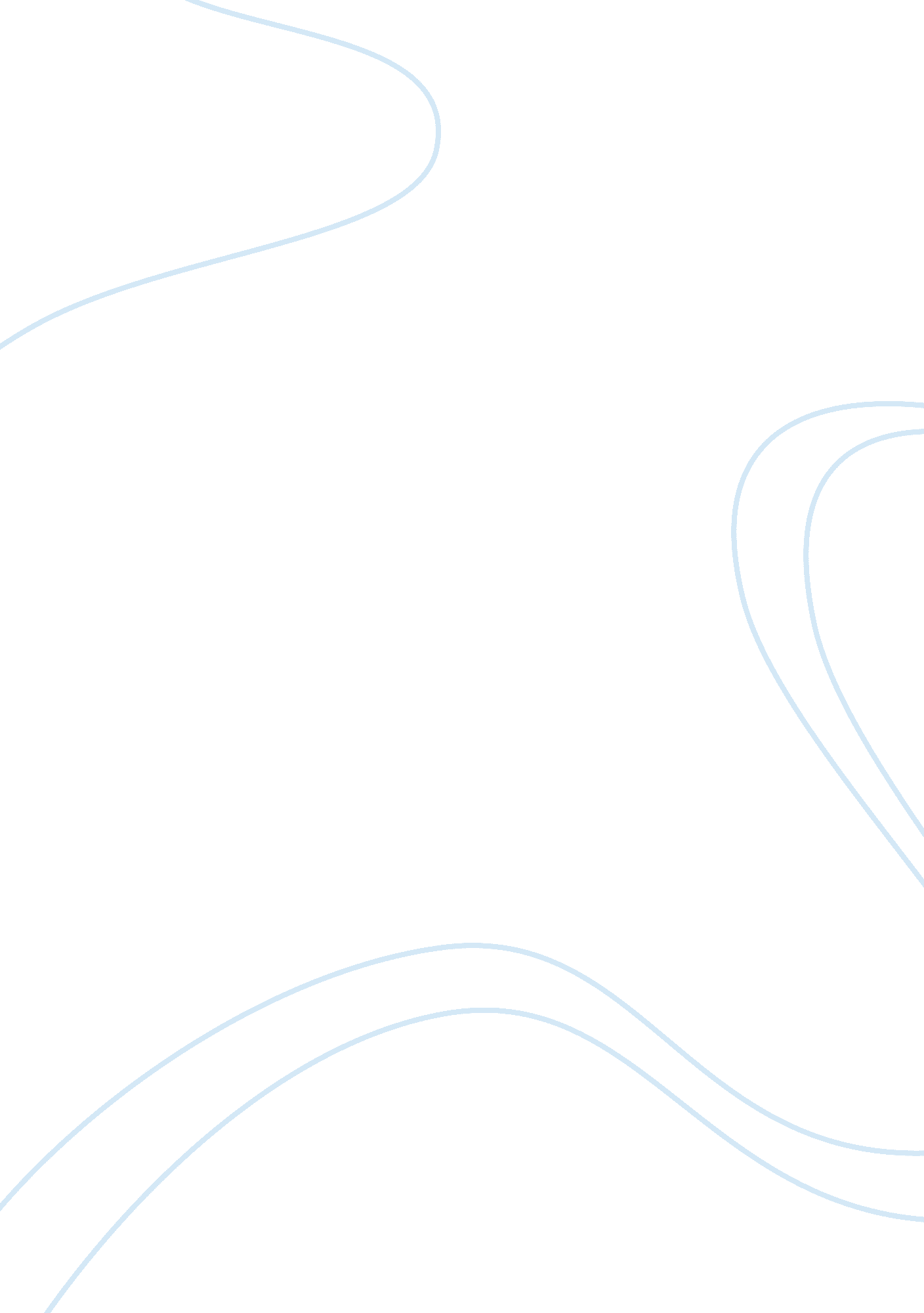 Things wrong with the disney movie "anastasia” essay sample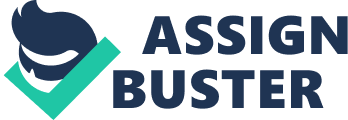 Things wrong with the Disney movie “ Anastasia” Essay Sample In 1991 when the bodies of Anastasia family where found, two where missing. One was Alexei, her younger brother, and one was either Anastasia, Maria or Titian. It is suspected that they were cremated, not buried. 8) Anastasia did not have a particularly special bond with her grandmother Dowager Empress Marie. Anastasia mother Alexandra had with her own randomized, Queen Victoria, but not Anastasia. 9) Rasping did not kill Anastasia family, nor was he a sorcerer. He was a witch doctor, who helped with Anastasia little brother Lexis’s hemophilia. (Meaning his blood didn’t clot) He was not all good though, as he was head of a cult and his closeness with Anastasia mother Alexandra caused rumors of an affair, thus more public distrust in the imperial family. 10) Anastasia did not survive. She died on the 16th of July 1918 along with the rest of the family. She was never reunited with her grandmother, nor did she take the throne. The Romano family ended there. 